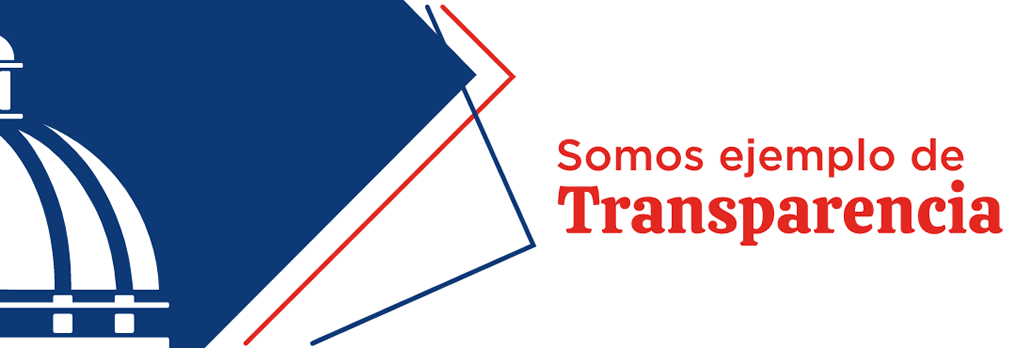 Durante el Año 2019 no se realizó ningún proceso de compras bajo esta modalidad